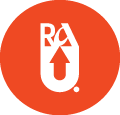 Кафедра гражданского права и гражданско-процессуального права ИПП РАУКруглый стол, посвященный законопроекту "Об изменениях и дополнениях в трудовом кодексе РА"Программа круглого столаМесто проведения: Российско-Армянский Университетг. Ереван, Овсеп Эмина 123, библиотека нового корпуса РАУ (5-ый этаж).Дата: 21-го марта, в 16:00Участники круглого столаДиректор Института права и политики РАУ, к.ю.н., старший преподаватель кафедры гражданского права и гражданско-процессуального права Калашян Марианна АшотовнаЗаведующий кафедрой гражданского права и гражданско-процессуального права ИПП РАУ, к.ю.н, доцент Тунян Араик ГеоргиевичНачальника отдела труда и занятости министерства труда и социальных вопросов Республики Армения к.ю.н. Саргсян Жора КаджиковичСтраший преподаватель кафедры Оганесян Ольга АртемовнаСтарший менеджер и преподаватель кафедры Мартиросян Татевик ЛевоновнаНачальник юридического департамента РАУ, к.ю.н. Багдасарян Сасун ОганесовичПреподаватель кафедры Давтян Ани МаисовнаАспирант кафедры 2-го года обучения Тунян Анна АраиковнаАспирант кафедры 2-го года обучения Киракосян Анна Эдуардовн